0PROPÓSITO.Analizar, diseñar y desarrollar nuevas aplicaciones informáticas para sistematizar los procesos administrativos, así como actualizar o modificar las que se encuentran en uso, mediante la utilización de tecnología de punta, con el objetivo de optimizar la prestación de los servicios que se brindan y obtener información clara, rápida y precisa para una mejor toma de decisiones. ALCANCE.	Este procedimiento está dirigido a todo el personal administrativo, padres de familia, alumnos y docentes de la Secretaría de Educación Pública y Cultura, participan el Jefe del Departamento de Métodos y Procedimientos, el Analista Programador del Departamento de Métodos y Procedimientos y el Jefe del Departamento de Soporte Técnico.Inicia cuando las áreas administrativas solicitan el servicio de análisis, diseño, modificación, actualización y desarrollo de nuevas aplicaciones Informáticas y termina cuando se captura en el sistema de mesa de ayuda la fecha de atención a la solicitud.Este procedimiento da cumplimiento a los requisitos de la Norma ISO 9001:2008, elemento 7.3, 7.5.POLÍTICAS DE OPERACIÓN.La captura y utilización de la información es responsabilidad del área que retroalimenta el sistema.Es responsabilidad exclusiva de la Dirección de Sistemas e Informática la modificación y actualización de los sistemas de información.4. DOCUMENTOS DE REFERENCIA. 5. REGISTROS6. TÉRMINOS Y DEFINICIONES Usuario: Persona que utiliza los sistemas y equipo de cómputo.Diagramar: Es una notación gráfica para representar información de un determinado proceso, permitiendo comunicar con mayor eficacia.Ejecutable: Es un archivo diseñado para poder iniciar un programa.Password: Es la contraseña única para ingresar a un sistema de información.Status: Nivel de atención en el que se encuentra una solicitud.         SGP: Software Gantt Proyect7. DIAGRAMA DE FLUJO.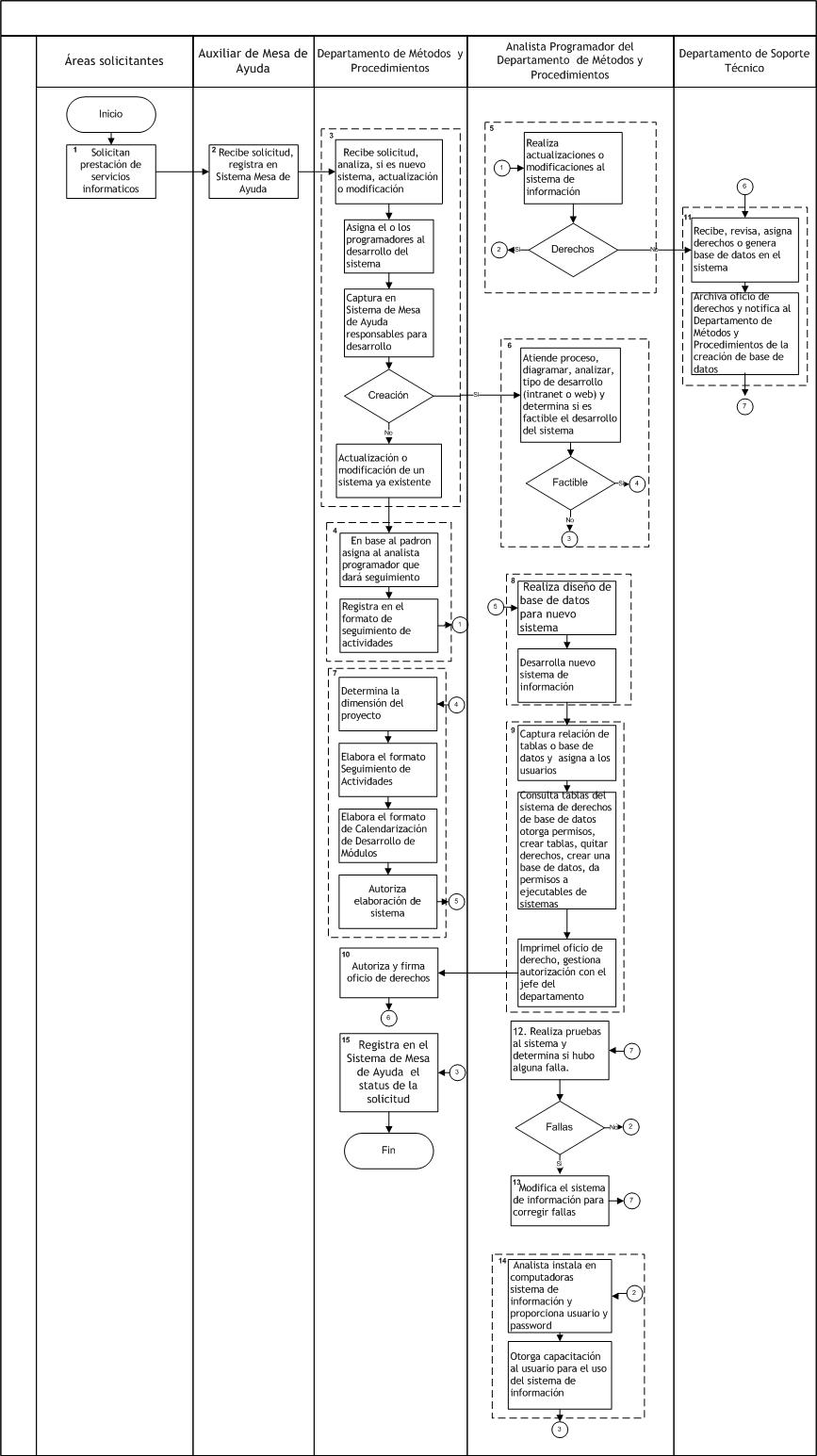 8. DESCRIPCIÓN DEL PROCEDIMIENTO.9. PRODUCTOS10. CONTROL DE CAMBIOS.*RD = Representante de la Dirección, SP = Supervisor de Procedimiento y AD = Alta DirecciónNo aplicaElaboró:C. Humberto Bastidas OrtizDirector de Sistemas e InformáticaRevisó:Lic. Sinaí Burgueño BernalSupervisor de ProcedimientosValidó:Lic. Rosmery Osuna PatrónRepresentante de la DirecciónAprobó:Ing. Felipe Álvarez OrtegaAlta Dirección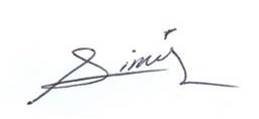 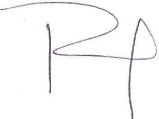 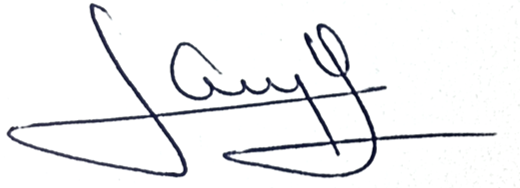 Nombre del RegistroCódigoTiempo de RetenciónLocalización y AccesoDisposición de los RegistrosSeguimiento de ActividadesRDSI-02.011 AñoSGPSGPAnálisis de InformaciónRDSI-02.021 AñoSGPDestrucciónCalendarización de Desarrollo de MódulosRDSI-02.031 AñoSGPSGPOficios de DerechosRDSI-02.041 AñoSGPArchivo MuertoEvaluación de ProveedoresRDSI-02.051 AñoSGPArchivo MuertoSolicitud de ServiciosRDSI-01.011 AñoBase de DatosBase de DatosResponsableActividadTareasRegistroÁreas solicitantesSolicitan servicios informáticos.Solicitan prestación de servicios informáticos.------Auxiliar de Mesa de AyudaReciben solicitudes de servicios.Reciben solicitud, registra en Sistema de Mesa de Ayuda y turna al Departamento de Métodos y Procedimientos.Solicitud de Servicios RDSI-01.01Departamento de Métodos  y ProcedimientosIdentifica el tipo de servicio.Recibe solicitud, analiza, consulta el catálogo de sistemas para determinar si le están requiriendo un nuevo sistema de información, actualizar o modificar el que se encuentra en uso.Asigna el o los programadores al desarrollo del sistema.Captura en el Sistema de Mesa de Ayuda él nombre o nombres de los responsables de su desarrollo.Si se solicita la creación de un sistema nuevo, pasa a tarea 6.1. Si es para alguna actualización o modificación de un sistema ya existente continúa.------Departamento de Métodos  y ProcedimientosAsigna solicitud al analista programador correspondiente.Con base al padrón  de sistema, se asigna al analista programador que dará seguimiento al caso.Registra en el formato de seguimiento de actividades, código RDSI-02.01.Seguimiento de actividadesRDSI-02.01Analista Programador del Departamento  de Métodos y ProcedimientosRealiza las modificaciones solicitadasRealiza las actualizaciones o modificaciones solicitadas al sistema de información y determina si se requiere derechos a tablas de base de datos.Si requiere derechos, pasa a la actividad 11.1, si no requiere derechos pasa a actividad 14.1.------Analista Programador del Departamento  de Métodos y ProcedimientosRealiza análisis de la información en coordinación con el área solicitante.Visita el área para atender el proceso y diagramar, analiza, recaba los formatos utilizados, determina el tipo de desarrollo (intranet o web) y determina si es factible el desarrollo del sistema.Si es factible, informa al Jefe del Depto. para su análisis, continua en tarea 7.1, si no es factible pasa a tarea 15.1.Análisis de Información RDSI-02.02Departamento de Métodos  y ProcedimientosRealiza la calendarización de actividades para el desarrollo del sistema.Con base en la información recabada en el área solicitante, se determina la dimensión del proyecto.Elabora el formato Seguimiento de Actividades, código RDSI-02.02.Elabora el formato de Calendarización de Desarrollo de Módulos, código RDSI-02.03.Autoriza la elaboración del sistema.Seguimiento de ActividadesRDSI-02.01Calendarización de Desarrollo de Módulos RDSI-02.03Analista Programador del Departamento  de Métodos y ProcedimientosDiseña base de datos para el nuevo sistema de información y lo desarrolla.Realiza el diseño de la base de datos para el nuevo sistema.Desarrolla el nuevo sistema de información.------Analista Programador del Departamento  de Métodos y ProcedimientosElabora oficio para la  creación de base de datos o derechos a base de datos/tablas.Captura relación de tablas o base de datos y las asigna a los usuarios correspondientes.Consulta las tablas del sistema de derechos de base de datos para solicitar: otorgar permisos, crear tablas, quitar  derechos, crear una base de datos, otorgar permisos a los ejecutables de los sistemas; dependiendo de la necesidad. Imprime el oficio de derecho, código RDSI-02.04 y gestiona autorización con el jefe del departamento.Oficio de Derechos RDSI-02.04Departamento de Métodos  y ProcedimientosAutoriza y firma el oficio de derechos.Autoriza y firma oficio de derechos  y  turna al Departamento de Soporte Técnico para la asignación de derechos o creación de base de datos.------Departamento  de Soporte Técnico.Recibe, asigna derechos en la base de datos y/o crear base de datos.Recibe, revisa, asigna derechos o genera base de datos en el sistema, de acuerdo a las especificaciones del oficio de derechos, código RDSI-02.04. Archiva oficio de derechos y notifica por escrito o verbal al Departamento de Métodos y Procedimientos de la creación de base de datos.------Analista Programador  del Departamento  de Métodos y Procedimientos.Realiza pruebas al sistema.Realiza pruebas al sistema y determina si hubo alguna falla.Si hubo una falla, pasa a la tarea 13.1, si no se presentó ninguna falla pasa a tarea 14.1.------Analista Programador  del Departamento  de Métodos y Procedimientos.Realiza correcciones al sistema.Modifica el sistema de información para corregir fallas y pasa a la tarea 12.1.------Analista Programador  del Departamento  de Métodos y Procedimientos.Acude al área solicitante a instalar el sistema y otorgar capacitación.Analista programador instala en las computadoras el sistema de información y proporciona el usuario y el password al solicitante para acceso al sistema.Otorga capacitación al usuario para el uso del sistema de información y notifica por escrito o verbal al jefe del Departamento la atención a la solicitud.------Departamento de Métodos y ProcedimientosRegistra en el Sistema de Mesa de Ayuda fecha de atención.Registra en el Sistema de Mesa de Ayuda  el status de la solicitud.------Fin del procedimientoFin del procedimientoFin del procedimientoFin del procedimientoProductosDiseño y actualización de Sistemas Informáticos.RevisiónFechaRevisóAprobóDescripción del cambio0018/01/2016RD / SPAD-Se crea procedimiento Análisis, Diseño y Desarrollo de Nuevas Aplicaciones Informáticas con código PDSI-02.-Se crean registros Seguimiento de Actividades con código RDSI-02.01, Análisis de Información con código RDSI-02.02, Calendarización de Desarrollo de Módulos con código RDSI-02.03, Oficio de Derechos con código RDSI-02.04.0101/02/2016RD/SPADEn sustitución del Lic. Ramón Rey Espinoza Valenzuela  Firma el Procedimiento el Ing. Urías Manuel Coronel Urías como Director de Sistemas e Informática.0212/01/2017RD/SPADEn sustitución del Lic. Adolfo Duarte Calderón Firma el Procedimiento el Ing. Felipe Álvarez Ortega como Director General de Servicios Administrativos.0301/03/2017RD/SPADEn sustitución del Ing. Urías Manuel Coronel Urías  Firma el Procedimiento el C. Humberto Bastidas Ortiz Director de Sistemas e Informática.0421/06/2017RD/SPAD-En el punto 5. Registros,  se incluye cuadro descriptivo, con tiempo de retención, localización y acceso, y disposición de los registros.